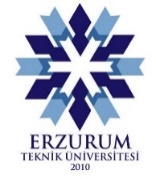 T.C.ERZURUM TEKNİK ÜNİVERSİTESİSOSYAL BİLİMLER ENSTİTÜSÜDOKTORA TEZ KONUSU ÖNERİ FORMU  ANA BİLİM DALI BAŞKANLIĞINADanışmanı olduğum yukarıda bilgileri yazılı olan öğrencinin doktora tez konusu önerisi aşağıda belirtilmiştir. Gereğini bilgilerinize arz ederim. İmza                                        DanışmanÖğrenci Adı SoyadıÖğrenci NumarasıAna Bilim DalıBilim Dalı YÖK Ulusal Tez Merkezi Referans NoOpen Researcher and Contributor ID (ORCID)Tez AdıToplantı TarihiBaşarı DurumuBaşarı Durumu Kabul Kabul Ret Düzeltme DüzeltmeKarar ŞekliKarar Şekli Oy birliği Oy birliği Oy birliği Oy çokluğu Oy çokluğuTez İzleme Komitesi ÜyeleriTez İzleme Komitesi ÜyeleriTez İzleme Komitesi ÜyeleriTez İzleme Komitesi ÜyeleriTez İzleme Komitesi ÜyeleriTez İzleme Komitesi Üyeleriİmza123Tez Bilgileri